                                    CHOIR 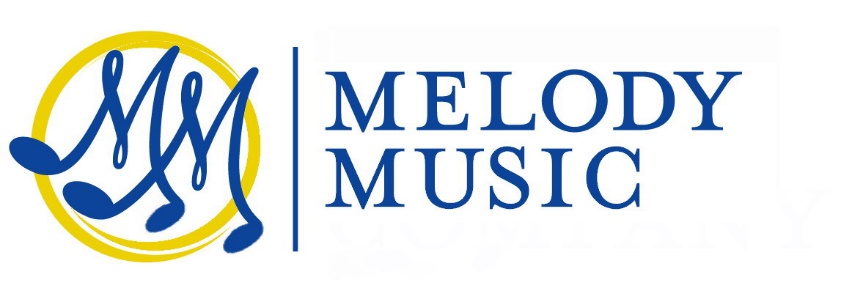                                                          CONCERT PROMOTIONS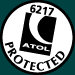                                                      EVENT PRODUCTIONS                                   WORLDWIDE                                                                                                                                Mark Stuart Burrows – Managing Director                   22 Syr David’s Avenue					     	         E-mail: mark@melodymusic-company.com     Cardiff								         Tel: 02920 212531          Fax:  02920 020437             CF5 1GH			   				                        Website: www.melodymusic-company.comComrades Tour to Sorrento April 4-9 2019                                             Spring in Sorrento!One of the most beautiful locations in Italy and perfect at this time of the year!  Sorrento is a town overlooking the Bay of Naples in Southern Italy and can be reached easily from Naples  and Pompeii itself as it is at the south-eastern end of the Circumvesuviana rail line.                    The Sorrentine Peninsula has views of Naples, Vesuvius and the Isle of Capri.   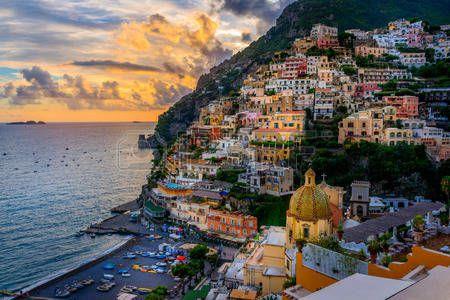 Itinerary:  Day 1:  Early morning coach departure from base for direct flight  to  Naples. On arrival, we clear customs and board our coach  which  takes  us  to  our  base  –  Sorrento! Check in to your centrally located hotel  –  accommodation  is  minimum  3*  on  a  bed  and  breakfast  basis  *  includes  local  tax.    Rest of evening at leisure.  [All local taxes are included in the tour price].  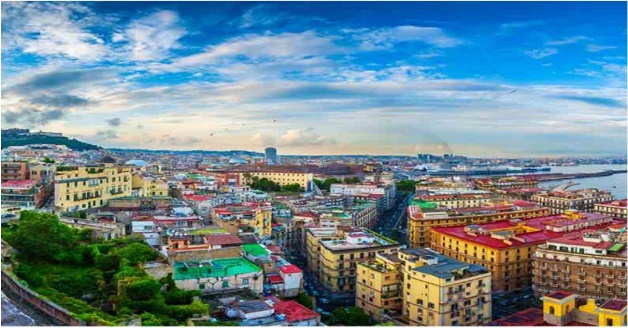  Day 2: Today we have included a tour to visit the  Amalfi Coast  and  Pompeii.  No visit to this part of the world would be complete without this historic sight.  Evening at leisure.   Day 3:  A free day to explore the wonderful sights of Sorrento, with a late afternoon transfer to              Christ Church Naples  –  the only Anglican Church in the City for our First concert. 6pm concert [1-hour duration] and post-concert return to base. Rest of evening at leisure.  Day 4:  A free day with an optional tour to visit Capri.                In the evening, we host an included evening meal with traditional fare and local musicians.  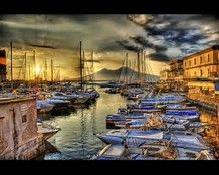  Day 5:  Free day to explore the picturesque sights of Sorrento. Second concert  takes  place this evening  at  7pm.  All concerts are 1 hour in duration.  Day 6:    Afternoon transfer to the Airport for our return flight where coaches will be  waiting to take you back to base.  Tour Includes:  Return Flights, Taxes and luggage                                                                                                                          Hotel Accommodation in central  3*  [bed and breakfast basis]                                                                                  Daily Hotel Tax                                                                                                                                                           UK  Coach  Transfers                                                                                                                                  Transfers  and  coaching  in  Italy as per itinerary                                                                                        Concert Venue Hire                                                                                                                                                         Piano Hire                                                                                                                                                              Concert Promotion                                                                                                                                                 Tour Guides                                                                                                                                                                     Included Excursions as per  itinerary                                                                                                          Traditional  Evening Meal on day 4                                                                                                                     Tour Price in Twin/Double £604pp                                                                                                   Single Supp: £145 Deposit: £100 per person by cheque. Closing date: OCTOBER 10TH 2018First Rehearsal October 28th 2018 Second Rehearsal February 2019Third Rehearsal April 2019Standard Repertoire [will be sent out on registration]COMRADES TOUR 2019Spring in Sorrento!Booking Form for Choristers and Supporters. Code: MM-/19/SorrentoPlease PrintName [As per passport] ……..………………………………………………………………………………………Additional Traveller/s………………………………………………………………………………………………...Address………………………………………………………………………………………………………………………Email………………………………………………………………Tel No…………………………………………………Please indicate:Voice (male) Tenor 1……….............. Tenor 2 ……………………Bass 1….......…… Base 2……………Parent Choir ....…………………………………………………………………………………………………………………Supporter………………………………………………………………………………………………………………………….Rooming Partner………………………………………………………………………………………………………………Contact Tel No…………………………………………………………………Email……………………………………….For Choristers – music will be standard repertoire and will be sent out together with information on the Musical Team once registration and deposit is received. Please make cheque payable to Melody Music Company and return together with the booking form to:Melody Music Company, 22 Syr David’s Avenue,  CF5 1GHPayment ScheduleRegistration [£100 per person]Further payment dates tbc.